                                                                                   C U R I C U L U M  V I T A E   Personal id                                                             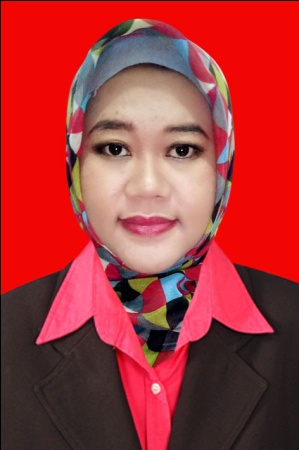 Educational backgroundWorking experienceNameEnen Date of birth Purwakarta, 6 Juni 1982religion  IslamgraduatedBachelor degree at PharmacyEmailEnen.332626@2freemail.com Year inYear outSchool Namecity19881994SDN Kapten Halim IIPurwakarta19941997SMP IndorayonTapanuli Utara19972000SMUN 2 Plus MatauliSibolga20002006Padjadjaran University, Pharmacy FacultyBandungYEARCOMPANYPOSITIONJOBS DETAIL2003PT Panorama indahMarketing propetyConvincing prospective clients that your agency is the right one to handle their sale and agree the terms Arranging advertising to promote the property Sending out details of new properties on the market to people on your database Making appointments and showing buyers around a property Finding buyers in a position to proceed with purchase and willing to pay an acceptable price Refering buyers to mortgage arrangers for quotations and advice2004-2005Bimbel Privat CendekiaStaff teach a range of subjects from the basics of English, math and science, 2007PT Organon IndonesiaMedical Representative  arranging appointments with doctors, pharmacists and hospital medical teams, which may include pre-arranged appointments or regular 'cold' calling;  making presentations to doctors, practice staff and nurses in GP surgeries, hospital doctors and pharmacists in the retail sector. Presentations may take place in medical settings during the day, or may be conducted in the evenings at a local hotel or conference venue;  organising conferences for doctors and other medical staff;  building and maintaining positive working relationships with medical staff and supporting administrative staff;  managing budgets (for catering, outside speakers, conferences, hospitality, etc.);  keeping detailed records of all contacts;2008-2009PT Otsuka IndonesiaMedical Representative  arranging appointments with doctors, pharmacists and hospital medical teams, which may include pre-arranged appointments or regular 'cold' calling;  making presentations to doctors, practice staff and nurses in GP surgeries, hospital doctors and pharmacists in the retail sector. Presentations may take place in medical settings during the day, or may be conducted in the evenings at a local hotel or conference venue;  organising conferences for doctors and other medical staff;  building and maintaining positive working relationships with medical staff and supporting administrative staff;  managing budgets (for catering, outside speakers, conferences, hospitality, etc.);  keeping detailed records of all contacts;2009-2014PT Merck, Sharp and DohmeProfessional Sales Representative  arranging appointments with doctors, pharmacists and hospital medical teams, which may include pre-arranged appointments or regular 'cold' calling;  making presentations to doctors, practice staff and nurses in GP surgeries, hospital doctors and pharmacists in the retail sector. Presentations may take place in medical settings during the day, or may be conducted in the evenings at a local hotel or conference venue;  organising conferences for doctors and other medical staff;  building and maintaining positive working relationships with medical staff and supporting administrative staff;  managing budgets (for catering, outside speakers, conferences, hospitality, etc.);  keeping detailed records of all contacts;2014-NOWPT. TROPICA MAS PHARMACEUTICALSDISTRICT  SALES MANAGERManages and directs a sales force to achieve sales and profit goals within a district. Designs and recommends sales and marketing programs and sets short- and long-term sales strategies. Requires a bachelor's degree in a related area and at least 4 years of experience in the field. Familiar with a variety of the field's concepts, practices, and procedures. Relies on experience and judgment to plan and accomplish goals. Performs a variety of tasks. Leads and directs the work of others. A wide degree of creativity and latitude is expected.ZZ reports to a regional sales manager.